        Drogie Dzieci ,      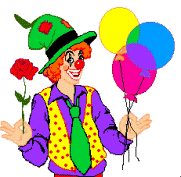 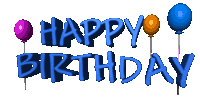 myślę, że każde z Was bardzo lubi obchodzić swoje urodziny. Zapraszacie wtedy gości. Jest   i są . Każdego roku zdmuchujecie z tortu świeczki, a wszyscy życzą Wam   .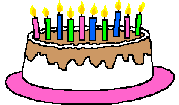 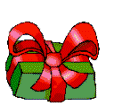 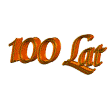 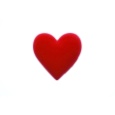 Chciałam Wam dzisiaj opowiedzieć o urodzinach pewnej ważnej osoby. Gdyby żyła, to 18 maja 2020 rokuobchodziłaby swoje setne urodziny. Gdy była malutka wyglądała tak  .  Myślę, że Wy już 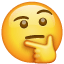 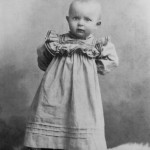  o tej postaci słyszeliście . To Karol Wojtyła, Polak który został papieżem. Przyjął 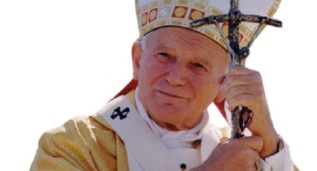 imię Jan Paweł II. Porozmawiajcie o tej postaci ze swoimi rodzicami    .    Niestety, papież nie 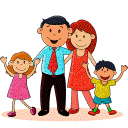 dożył swoich setnych urodzin. Zmarł 2 kwietnia 2005 roku. Mimo to, wszyscy Polacy i katolicy na całym świecie pamiętają o Nim, ponieważ bardzo kochał Pana Boga i Maryję . Kochał też ludzi i bardzo troszczył się o 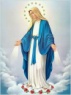 cały  Kościół, który został mu powierzony w opiekę. Został też ogłoszony świętym . 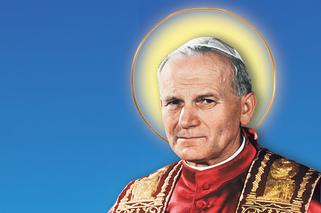 Jesteśmy przekonani, że  patrzy na nas z nieba i prosi Pana Boga o wszelkie dla nas łaski 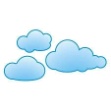  My, Polacy jesteśmy dodatkowo  dumni z Jana Pawła II który został świętym, ponieważ jako Polak   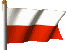 pięknie reprezentował nasz kraj w świecie.  Polski Sejm ustanowił rok 2020 Rokiem Świętego Jana Pawła II.18 maja 2020 roku, Polacy będą wspominać 100 rocznicę urodzin Karola Wojtyły. Chciałam zachęcić Was do tego, żebyście też pamiętali o Janie Pawle II. Proszę Was o wykonanie serca, w którym napiszecie imię i nazwisko naszego wielkiego Polaka lub o wykonanie papierowego origami. Wzór na załączonych obrazkach. Pozdrawiam Was  z całego serca                                                                                                                       Pani od religii  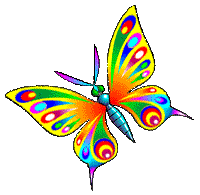 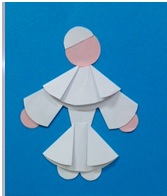 Lub 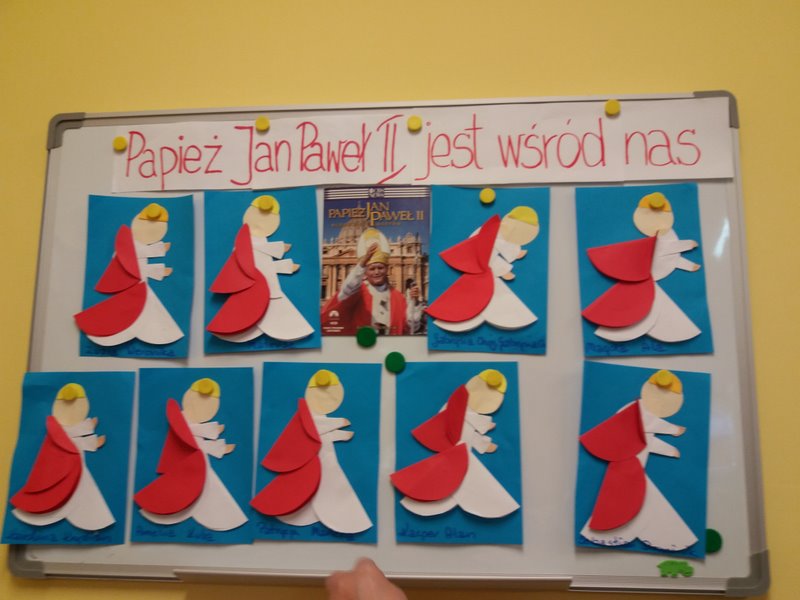 